Прадмет: матэматыкаКлас: 1Тэма: (раздзел) Адназначныя лікіУрок № 33: Тэма ўрока: Структура задачы. Задачы, якія раскрываюць сэнс дзеяння складанняМатэматыка: вучэбны дапаможнік для  1 класа ўстаноў агульнай сярэдняй адукацыі з беларускай мовай навучання. 1 частка. //Г.Л.Мураўёва., М.А.Урбан. – Мінск: НІА, 2019.Матэматыка: рабочы сшытак:  вучэбны дапаможнік для  1 класа ўстаноў агульнай сярэдняй адукацыі з беларускай мовай навучання. 1 частка. //Г.Л.Мураўёва., М.А.Урбан., С.В.Гадзаава., С.А.Капылова.  – Мінск: НІА, 2019.У 2021/2022 навучальным годзе год зацвярджэння (выдання) вучэбнай праграмы 2017.Мэта: плануецца, што ў канцы ўрока вучні будуць ведаць структурныя кампаненты задачы.Задачы:пазнаёміць са структурай задачы (умова, пытанне, рашэнне, адказ);фарміраваць уменне рашаць задачы, якія раскрываюць сэнс дзеяння складанняпрактыкаваць у складанні, адніманні і параўнанні лікаў на практычнай аснове. у лічэнні прадметаў у межах 20;выхоўваць уважлівасць, адказнасць да вучобы.Матэматыка.  1 клас: самастойныя і кантрольныя работы:  варыянт-1; /Г.Л.Мураўёва., М.А.Урбан., С.В.Гадзаава., С.А.Капылова.  – Мінск: Аверсэв, 2020. – 78 с. : іл.Абсталяванне: геаметрычныя фігуры; карткі з лікамі і знакамі;  наглядны матэрыял; мікрафон для рэфлексіі.Ход урокаІ Арганізацыйны момант.Кніжкі, сшыткі ў парадку?Так –так.І гатовы ручкі і алоўкі?Так –так.На ўроку будзеце лічыць і задачы рашаць?Так –так.І па класу дружна будзеце ўсе  бегаць?Не – не.ІІ Актуалізацыя ведаў і навыкаў навучэнцаў.Лік да 20 уперад і назад. (Можна выкарыстоўваць лінейку.)Палічыце парамі ад 2 да 20, ад 20 да 2.Які лік стаіць справа ад 8, 14.Які лік стаіць злева ад 5, 10.Назавіце суседзяў ліку 3, 18.Вусны лік1)Матэматычны дыктант. (Адказы вучні выкладваюць на партах з дапамогай картак з лікамі.)Колькі будзе, калі да 3 дадаць 1? (4.)Колькі трэба дадаць да 3, каб атрымаць 5? (2.)На колькі трэба павялічыць 6, каб атрымаць 6? (0.)Калі скласці 4 і 2, колькі атрымаецца? (6.)Настаўнік: Растаўце адказы ў парадку ўзрастання. (0, 2, 4, 6.)Устанавіце заканамернасць і прадоўжыце рад на тры лікі.2) с. 20, № 1Матэматыка, самастойныя і кантрольныя работы, варыянт-1(Г.Л. Мураўёва, М.А.Урбан, С.В.Гадзаава, С.А.Капылова)Дапаўненне табліцы лікамі з апорай на прапанаваны малюнак.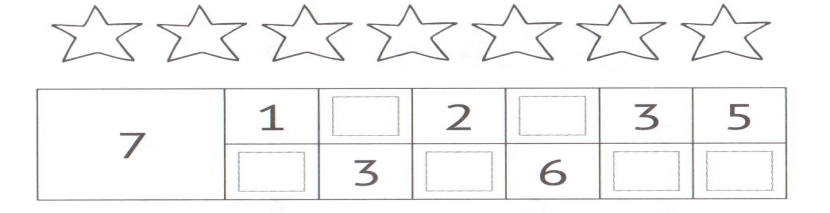 3)Задачы.На адной талерцы ляжала 4 бананы, а на другой  - 2. Колькі бананаў ляжала на двух талерках разам?Колькі бананаў ляжала на адной талерцы? На другой?На якое пытанне трэба адказаць?Якім дзеянне падыходзіць для рашэння гэтай задачы? Чаму? Назавіце рашэнне задачы?У Віці 3 зялёныя машынкі, а ў Сашы 4 чырвоныя машынкі. Колькі машынак у хлопчыкаў разам?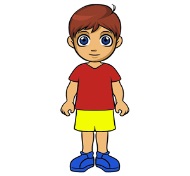 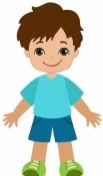 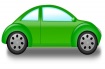 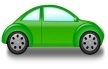 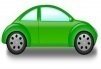 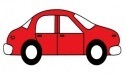                                        ?Што абазначае лік 3? Лік 4?Што трэба знайсці ў задачы?Ці можам мы адказаць на пытанне задачы? Як гэта трэба зрабіць?Назавіце рашэнне задачы. Назавіце адказ.Тэма нашага ўрока - Структура задачы. Сёння на ўроку мы пазнаёмімся са структурай задачы. Будзем вучыцца рашаць задачы.ІІІ Засваенне новых ведаў.На якія часткі можна разбіць кругі? Складзіце ўсе магчымыя варыянты роўнасцей                                                                                            7                         3 + 4 = 7                                                _____________            4 + 3 = 7                                                     3          4                   7 – 3 = 4	                                         7 – 4 = 3На якія часткі разбіт адрэзак? Ці трэба да адрэзка складаць новыя роўнасці? Не, тыя ж самыя часткі і цэлае.)Складзіце па малюнку задачу. (Валя на ліст паперы наклеіла 3 чырвоных круга і 4 сініх. Колькі ўсяго кругоў наклеіла Валя?Назавіце толькі тое, што нам вядома. (Валя на ліст паперы наклеіла 3 чырвоных круга і 4 сініх.) Гэта УМОВА задачы. Паўтарыце, як называецца тое, што вядома ў задачы.Што трэба даведацца ў задачы? ( Колькі ўсяго кругоў наклеіла Валя?)Гэта ПЫТАННЕ задачы. Паўтарыце, як называецца тое, што трэба знайсці ў задачы.Складзіце лікавы выраз да гэтай задачы і знайдзіце яго значэнне.(3 + 4 = 7.)Атрыманая роўнасць называецца РАШЭННЕ задачы, а значэнне лікавага выразу – 7 кругоў – АДКАЗ задачы. Паўтарыце.Задачу таксама можна паказаць на адрэзку. Звярнуць увагу, што гэта называецца схемай.                                                              ?                                                                   чырвоныя                сінія                                                        ________________________Работа з вучэбным дапаможнікам 1)с.66 – праводзіцца яшчэ раз азнаямленне са структурай задачы. На дошцы паслядоўна размяшчаюцца структурныя кампаненты задачы.ФізкультхвілінкаПяць маленькіх рыбак плёскаліся ў рацэ. (Імітацыя руху рыб.)Ляжала вялікае бервяно на пяску. (Развесці рукі ў бакі.)Першая рыбка сказала: - ныраць тут лёгка. (Імітацыя нырання.)Дргая сказала: тут глыбока. (Памахаць пальцам.)Трэцяя сказала: мне хочацца спаць. (Рукі скласці пад вуха.)Чацвёртая стала ледзь – ледзь замярзаць. (Пацерці плечы.)Пятая крыкнула: тут кракадзіл. (Рукамі імітуюць пашчу кракадзіла.)Плывіце хутчэй, каб не праглынуў. (Вучні ўцякаюць.)ІV Першасная праверка новых ведаў і спосабаў дзейнасці.2)с.66, №1Складаецца задача па сюжэтным малюнку, вылучаецца ўмова, пытанне. Разглядаецца схема да задачы, састаўляецца рашэнне задачы з картак на партах, называецца адказ. Тлумачыцца, што і запіс 4 + 1 = 5, і выраз 4 + 1 можна называць рашэннем задачы. 3)с.66, №2.Вучні называюць у задачы ўмову, пытанне, выбіраюць схему. На партах з дапамогай картак з лічбамі і знакамі дзеянняў састаўляюць роўнасць, называюць рашэнне і адказ задачы.4)с.67, №5Заданне на развіццё прасторавых уяўленняў. Вучні падбіраюць фігуру, якую выразала ліса Аліса.V Прымяненне ведаў.Работа ў рабочым сшытку(Пасля кожнага задання вучні вызначаюць узровень выканання на лінеечках поспеху.Настаўнік перад кожным заданнем называе крытэрый, па якім будзе правярацца работа.)1)С.36, заданне ад божай кароўкіВучні спачатку выбіраюць схему да задачы. Потым запісваюць у сшытку рашэнне задачы: 5 + 2 = 7 (сш.) Вучням тлумачыцца, што пры запісе рашэння задачы прынята ў дужках указаць скарочанае найменне.Фізкультхвілінка для вачэй2)с.36, №1Матэматычная пропісь.3)с.36, №2Паўтарэнне саставу вывучаных лікаў 4, 5, 6, 7.VІ Замацаванне новых ведаў і спосабаў дзейнасці.1)с.36, №3Дапаўненне і рашэнне задачы.У было           і          .                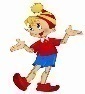 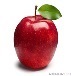 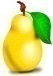 Колькі ўсяго фруктаў было?     Настаўнік звяртае ўвагу на тое, што ў задачы не хапае дадзеных. Задача дапаўняецца лікамі ў адпаведнасці з прапанаванай схемай. Задача чытаецца яшчэ раз, называецца ўмова, пытанне, запісваецца рашэнне і адказ.Настаўнік: Чаму Бураціна не змог сам справіцца з рашэннем задачы? (Настаўнік разам з вучнямі коратка ўспамінаюць змест казкі, хто яе напісаў. (Дэманструецца наглядны матэрыял.) Праводзіцца выхаваўчая работа з вучнямі, якая напраўлена на выхаванне адказнасці да вучобы.VІІ Падвядзенне вынікаў.У кожнага вучня на парце картачка са структурай задачы. Вучні разам з настаўнікам знаёмяцца з карткай, прачытваюць напісанае на ёй.З якіх структурных кампанентаў складаецца задача?Які структурны кампанент іде першым (другім, трэцім, чацвёртым) у задачы?Вучні самастойна размяшчаюць структурныя кампаненты ў правільным парадку з дапамогаў лічб 1, 2, 3, 4.VІІІ Рэфлексія “Свабодны мікрафон”.Вучні бяруць мікрафон і на свой выбар адказваюць на пытанні:Мне запомнілася…Мне спадабалася…Мне было цікава…Мне гэтыя веды спатрэбяцца для…